ПРОЕКТ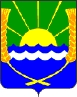 АДМИНИСТРАЦИЯ ПЕШКОВСКОГО СЕЛЬСКОГО ПОСЕЛЕНИЯАЗОВСКОГО РАЙОНА РОСТОВСКОЙ ОБЛАСТИ346760, РФ, Ростовская обл., Азовский р-н., с.Пешково, пер. Октябрьский, 22тел.: (886342) 3-01-11, 3-68-68, 3-01-51, 3-68-40, e-mail:sp01016@donpac.ruПОСТАНОВЛЕНИЕ«___» __________2021 г.	№ О внесении изменений в Постановление № 190 от 31.07.2019г. «Об общественной комиссии по делам несовершеннолетних и защите их прав при администрации Пешковского сельского поселения Азовского района Ростовской области, состава комиссии и плана работы комиссии на 2021-2022 г.г.»     В связи с изменениями кадрового состава Администрации Пешковского сельского поселения,Постановляю:Внести в Постановление № 190 от 31.07.2019г. «Об общественной комиссии по делам несовершеннолетних и защите их прав при администрации Пешковского сельского поселения Азовского района Ростовской области, состава комиссии и плана работы комиссии на  2021-2022 г.г.» следующие изменения: приложение 2 к постановлению  изложить в редакции, согласно приложению 1 к данному постановлению.приложение 3 к постановлению  изложить в редакции, согласно приложению 2 к данному постановлению.       2. Контроль за исполнением настоящего постановления оставляю за собой.Глава Администрации Пешковского сельского поселения	      А.В. КовалевПроект вносит:Долгих А.А.Согласовано:Р.А. Каграманов ____________Т.В. Шония_________________Е.Ю. Николаенко ___________Приложение № 1 к постановлению администрации Пешковского сельского поселения от  «___»______2021 г. № ПоложениеОб общественной  комиссии по работе с неблагополучными семьями и несовершеннолетними правонарушителями при муниципальном образовании  «Пешковское сельское поселение» 1. Общие положения        1.1. Общественная комиссия по работе с неблагополучными семьями и несовершеннолетними правонарушителями (далее - комиссия) является коллегиальным органом системы защиты прав несовершеннолетних, профилактики их безнадзорности и правонарушений на территории  муниципального образования «Пешковское сельское поселение» Азовского района Ростовской области.1.2. Комиссия в своей деятельности руководствуется Конституцией Российской Федерации, законами Российской Федерации, нормативными актами Правительства Российской Федерации, законами и нормативными правовыми актами Ростовской  области, правовыми актами Азовского района и муниципального образования «Пешковское сельское поселение», а также настоящим Положением.1.3. Деятельность комиссии основывается на принципах законности, демократизма, гуманного обращения с несовершеннолетними, поддержки семьи и взаимодействия с ней, индивидуального подхода к несовершеннолетним с соблюдением конфиденциальности полученной информации, обеспечения ответственности должностных лиц и граждан за нарушение прав и законных интересов несовершеннолетних.Для целей настоящего Положения используются следующие понятия:несовершеннолетние, дети – лица, не достигшие возраста восемнадцати лет;безнадзорный – несовершеннолетний, контроль за поведением которого отсутствует вследствие неисполнения или ненадлежащего исполнения обязанностей по его воспитанию, обучению и (или) содержанию со стороны родителей или иных законных представителей либо должностных лиц;беспризорный – безнадзорный, не имеющий места жительства и (или) места пребывания; несовершеннолетний, находящийся в социально опасном положении, – лицо, которое вследствие безнадзорности или беспризорности находится в обстановке, представляющей опасность для его жизни или здоровья либо не отвечающей требованиям к его воспитанию или содержанию, либо совершает правонарушение или антиобщественные действия;семья, находящаяся в социально опасном положении, – семья, имеющая детей, находящихся в социально опасном положении, а также семья, где родители или иные законные представители несовершеннолетних не исполняют своих обязанностей по их воспитанию, обучению и (или) содержанию и (или) отрицательно влияют на их поведение либо жестоко обращаются с ними;семья, находящаяся на ранней стадии семейного неблагополучия – семья, имеющая проблемы, ограничивающие ее возможности в создании благоприятных условий для жизни и полноценного развития всех ее членов;жестокое обращение с детьми – все формы физического, психического, сексуального насилия, пренебрежения потребностям ребенка со стороны его родителей или иных законных представителей, которые проявляются в форме действия или бездействия, приводящих или способных привести к ущербу  здоровья, развития и (или) достоинства ребенка;индивидуальная профилактическая работа – деятельность по своевременному выявлению несовершеннолетних и семей, находящихся в социально опасном положении, а также по их социально-педагогической реабилитации и (или) предупреждению совершения ими правонарушений и антиобщественных действий;профилактика безнадзорности и правонарушений несовершеннолетних – система социальных, правовых, педагогических и иных мер, направленных на выявление и устранение причин и условий, способствующих безнадзорности, беспризорности, правонарушениям и антиобщественным действиям несовершеннолетних, осуществляемых в совокупности с индивидуальной профилактической работой с несовершеннолетними и семьями, находящимися в социально опасном положении;1.4. Комиссия принимает решения по результатам рассматриваемых вопросов. 1.5. Комиссия в своей деятельности взаимодействует с комиссией по делам несовершеннолетних и защите их прав при администрации Азовского района (далее КДН и ЗП).2. Цель и основные задачи комиссии:2.1. Комиссия создается с целью оказания содействия КДН и ЗП  в работе по предупреждению безнадзорности, правонарушений несовершеннолетних, проведению индивидуальной профилактической работы с несовершеннолетними и семьями, находящимися в социально опасном положении, на территории сельского  поселения.2.2. Основными задачами комиссии являются:2.2.1. Выявление родителей или иных законных представителей, не исполняющих своих обязанностей по воспитанию, содержанию несовершеннолетних и (или) отрицательно влияющих на их поведение, либо жестоко обращающихся с ними.2.2.2. Предупреждение правонарушений, алкоголизма, наркомании, экстремизма и других негативных явлений в среде несовершеннолетних в поселении.2.2.3. Выявление и предупреждение фактов жестокого обращения с детьми в поселении.2.2.4. Оказание помощи КДН и ЗП  в организации работы по профилактике безнадзорности и правонарушений несовершеннолетних.2.2.5. Информирование КДН и ЗП  по вопросам, касающимся положения детей в поселении.3. Полномочия комиссии.Комиссия осуществляет следующие полномочия:-  принимает участие в организации и проведении мероприятий по профилактике безнадзорности и правонарушений несовершеннолетних в поселении;-  участвует в рейдах по выявлению детей в местах, запрещенных для посещения детьми, а также в местах, запрещенных для посещения детьми в ночное время без сопровождения родителей или иных законных представителей;-  участвует в проведении рейдов по выявлению безнадзорных, беспризорных детей, несовершеннолетних и семей, находящихся в социально опасном положении, а также несовершеннолетних, систематически пропускающих учебные занятия;-  осуществляет контроль за организацией досуга несовершеннолетних по месту жительства, за состоянием воспитательно-профилактической работы с несовершеннолетними в общеобразовательных, культурно-просветительных учреждениях, в учреждениях начального профессионального образования; 	-  заслушивает на своих заседаниях родителей или иных законных представителей, не занимающихся воспитанием детей, а также несовершеннолетних, склонных к бродяжничеству, систематически пропускающих занятия в образовательных учреждениях;-  информирует КДН и ЗП  выявленных фактах нарушения прав и законных интересов несовершеннолетних;-  незамедлительно направляет в КДН и ЗП  информацию о необходимости проведения индивидуальной профилактической работы с несовершеннолетними и семьями, находящимися в социально опасном положении;-  исполняет поручения КДН и ЗП в пределах своей компетенции;-  взаимодействует и привлекает к своей работе общественные организации, казаков, дружинников, педагогические и родительские коллективы по вопросам профилактики безнадзорности и правонарушений несовершеннолетних.4. Порядок образования и состав комиссии4.1. Комиссия образуется по решению Главы поселения.4.2. Деятельность комиссии осуществляется на общественных началах.4.3. Положение о комиссии, её численный и персональный состав утверждаются Главой поселения.4.4. В состав комиссии входят председатель комиссии – Глава Администрации Пешковского сельского поселения, заместитель председателя комиссии – Заместитель Главы администрации Пешковского сельского поселения Каграманов Р.А., секретарь  и иные члены комиссии.4.5. В состав комиссии могут входить, депутаты Собрания Пешковского сельского поселения, представители образовательных, культурно-просветительных учреждений, учреждений здравоохранения, общественных организаций, социальные работники, сотрудники органов внутренних дел, члены родительских комитетов и иные граждане, имеющие опыт работы с несовершеннолетними.4.6. Численный состав комиссии должен быть не менее 5 человек.5. Организация работы комиссии.5.1. Комиссия оказывает помощь КДН и ЗП  в осуществлении индивидуальных профилактических мероприятий, проводимых в поселении, в отношении несовершеннолетних:-  освобожденных из мест лишения свободы; осужденных условно или к мерам наказания, не связанным с лишением свободы; совершивших преступление, но освобожденных от уголовной ответственности в связи с применением мер общественного либо административного воздействия или вследствие амнистии; привлекаемых к уголовной ответственности; совершивших общественно опасное деяние до достижения возраста, с которого наступает уголовная ответственность; вернувшихся из специальных общеобразовательных учреждений закрытого типа (спецшкол, спец ПТУ);- совершивших административное правонарушение, систематически употребляющих спиртные напитки, наркотические и токсические вещества;-  самовольно уходящих из семьи  или самовольно уходящих из специальных учебно-воспитательных учреждений;-  совершивших проступки противоправной направленности, но не попадающих под нормы уголовного или административного законодательства;-  систематически пропускающих занятия в образовательных учреждениях;- воспитывающихся в семьях, где мать (отец) имеют отсрочку отбывания наказания в порядке ст. 82 УК РФ;5.2. Заслушивает на своих заседаниях:- родителей или иных законных представителей, не исполняющих своих обязанностей по воспитанию, содержанию несовершеннолетних и (или) отрицательно влияющих на их поведение, либо жестоко обращающихся с ними;- родителей или иных законных представителей несовершеннолетних, перечисленных в п. 3 настоящего Положения.-  вносит предложения в КДН и ЗП :1) по организации летнего отдыха, досуга несовершеннолетних;2) по проведению индивидуальной профилактической работы с несовершеннолетними;3) по устранению причин и условий, способствующих безнадзорности и антиобщественному поведению несовершеннолетних.5.3. Организовывает и проводит рейды в семьи, находящиеся в социально опасном положении.5.4. Составляет акты обследования семей, находящихся в социально опасном положении, для передачи в КДН и ЗП и органы опеки и попечительства.5.5. Участвует в рейдах, организованных уголовно-исполнительными инспекциями, по проверке несовершеннолетних осужденных без изоляции от общества, а также  осужденных с отсрочкой отбывания наказания в порядке ст.82 УК РФ по месту их жительства и в общественных местах.5.6. Ведет накопительные дела семей несовершеннолетних, перечисленных в п. 3 настоящего Положения, и семей, находящихся на ранней стадии семейного неблагополучия.5.7. Принимает участие в работе по пропаганде правовых знаний среди несовершеннолетних и родителей или иных законных представителей.5.8. Проводит информационно - разъяснительную работу с населением поселения (наглядная агитация, СМИ, участие в сходах и прочее).6. Порядок деятельности комиссии.6.1. Заседания комиссии проводятся, 2 раз в квартал.6.2. На заседания могут приглашаться другие лица, не являющиеся членами комиссии.6.3. Заседание комиссии правомочно, если на нём присутствует не менее половины от общего числа членов. Решение  по рассматриваемым вопросам принимается простым большинством голосов от общего числа присутствующих на заседании членов комиссии. Член комиссии, не согласный с решением комиссии, вправе приложить к решению комиссии особое мнение в письменном виде.6.4. Повестка дня заседания комиссии определяется председателем не позднее, чем за 3 дня до начала заседания. 6.5. Члены комиссии обязаны присутствовать на заседании комиссии. О невозможности присутствовать на заседании комиссии по уважительной причине член комиссии заблаговременно информирует председателя комиссии с указанием причины отсутствия.6.6. Заседание проводит председатель комиссии или его заместитель.6.7. Протокол заседания комиссии составляется на основании записей (стенограммы), произведенных во время заседания, подготовленных тезисов докладов и выступлений, справок и других материалов.6.8. Записи во время заседаний комиссии, сбор материалов и подготовка текста протокола возлагаются на секретаря комиссии. В протоколе должны быть указаны:1) дата и место заседания;2) состав присутствующих членов комиссии, приглашённых лиц;3) содержание рассматриваемых материалов;4) сведения об извещении отсутствующих лиц в установленном порядке;5) сведения о принятии на заседании комиссии решений с указанием лиц, ответственных за исполнение и сроков исполнения.Протокол комиссии является итоговым документом, оформляется письменно и подписывается председателем комиссии (либо заместителем) и секретарем.7. Полномочия председателя комиссия, секретаря, иных членов комиссии.7.1. Председатель комиссии:1) руководит деятельностью комиссии;2) принимает участие в заседании  с правом решающего голоса;3) распределяет обязанности между членами комиссии;4) определяет дату проведения заседания;5) утверждает повестку заседания комиссии;6) председательствует на заседании комиссии, либо поручает ведение заседания своему заместителю;7) подписывает решения, принятые на заседаниях комиссии;8) решает иные вопросы, предусмотренные настоящим Положением.7.2. Секретарь комиссии:1) подчиняется непосредственно председателю комиссии;2) принимает участие в заседании комиссии с правом решающего голоса;3) формирует повестку заседания комиссии;4) ведет делопроизводство ОКДН;5) организует информационный обмен с органами, учреждениями, общественными организациями по вопросам деятельности комиссии и вопросам защиты прав и законных интересов несовершеннолетних, проживающих в поселении;6) обеспечивает  информирование КДН и ЗП  о результатах проведенной комиссией работы;7) оказывает содействие ответственному секретарю КДН и ЗП  в организации выездного заседания КДН и ЗП , проводимого на территории подведомственности комиссии;8) оповещает членов комиссии о дате заседания, рассматриваемых вопросах;9) обеспечивает приглашение граждан по рассматриваемым вопросам;10) организует оперативную работу по выявлению несовершеннолетних и семей, находящихся в социально опасном положении, выявлению причин и условий безнадзорности, правонарушений несовершеннолетних;11) осуществляет контроль за выполнением принятых решений ОКДН.7.3. Члены комиссии:1) исполняют поручения председателя комиссии;2) вносят свои предложения по включению вопросов в повестку дня заседаний комиссии;3) принимают участие в заседании ОКДН с правом решающего голоса;4) принимают участие в организации и проведении профилактических мероприятий в поселении, в том числе совместно с инспектором ОПДН, участковым уполномоченным, закрепленным за данным административным участком, участвуют в рейдах по выявлению детей в местах, запрещенных для посещения детьми, а также в местах, запрещенных для посещения детьми в ночное время без сопровождения родителей или иных законных представителей.Приложение № 2 к постановлению Администрации Пешковского сельского поселения от   «___»______2021 г. №СОСТАВкомиссии по работе с неблагополучными семьями и несовершеннолетними правонарушителями муниципального образования «Пешковское сельское поселение»Приложение № 3 к постановлению Администрации Пешковского сельского поселения от   «___»______2021 г. №ПЛАНработы общественной комиссии по делам несовершеннолетних и защите их прав сельского поселения на 2021-2022 гг.№№п\пФ.И.О.Место работы,должностьконтактный телефонПредседатель комиссииПредседатель комиссииПредседатель комиссииПредседатель комиссии1.Ковалев Александр ВикторовичГлава Администрации Пешковского с/п3-68-68Заместитель председателя комиссииЗаместитель председателя комиссииЗаместитель председателя комиссииЗаместитель председателя комиссии2.Каграманов Риад АртуровичЗам. ГлавыАдминистрацииПешковского с/п3-68-40СекретарьСекретарьСекретарьСекретарь3.Долгих АннаАлександровнаИнспектор Администрации Пешковского с/п3-68-40Члены комиссииЧлены комиссииЧлены комиссииЧлены комиссии4.Акимова Наталья ВикторовнаЗам. директора по ВР, социальный педагог МБОУ Пешковская СОШ5.Мартыненко Иван ИвановичСУПП МО МВД России «Азовский» ( по согласованию)6.Резван Татьяна ИвановнаСпециалист администрации Пешковского сельского поселения3-68-40№п/пМероприятияИсполнителиСРОКИ ИСПОЛНЕНИЯ1.Сотрудничество с КДН и ЗП Азовского района Ростовской областиОбщественная комиссияПостоянно2.Проведение заседаний комиссии по делам несовершеннолетнихОбщественная комиссия1 раз в квартал3.Участие в районной КДНОбщественная комиссияПо мере необходимости4.Провести работу среди населения Пешковского сельского поселения по выявлению факторов жестокого обращения с детьми в семьяхОбщественная комиссия1 раз в квартал5.Организация профилактической работы с учащимися, уклоняющимися от обучения, детьми «группы риска» и неблагополучными семьями. Рассмотрение вопросов в отношении несовершеннолетних, их родителей и лиц их замещающихОбщественная комиссия1 раз в квартал6.Посещение семей «группы риска», неблагополучных семей, для проведения бесед и выявления фактических ситуаций в нихОбщественная комиссия1 раз в квартал7.Выявление и учет семей с детьми, находящихся в социально опасном положении или «группы риска» социального опасного положенияОбщественная комиссияв течение года8.Подведение итогов работы общественной КДН за текущий год, обсуждение и утверждение плана работы на следующий год с приглашением членов Общественная комиссия администрации муниципального образования «Азовский район» Ростовской области. Рассмотрение вопросов по делам несовершеннолетних, детей и их родителей, и лиц их замещающих.Председатель, секретарь общественной комиссиидекабрь